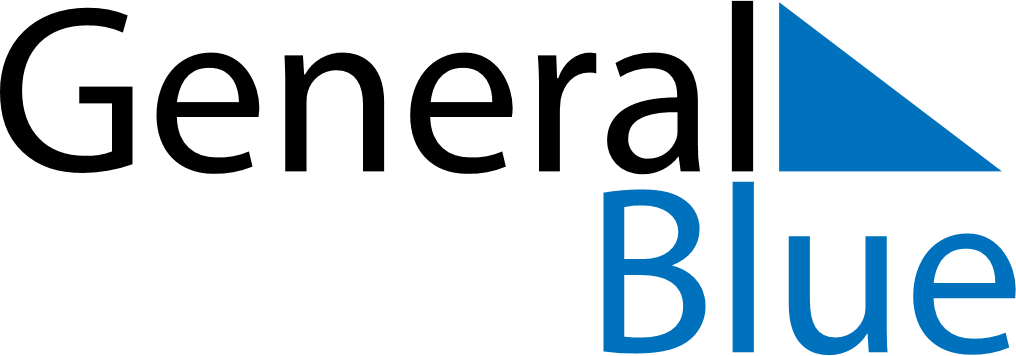 June 2024June 2024June 2024June 2024June 2024June 2024June 2024Vandercook Lake, Michigan, United StatesVandercook Lake, Michigan, United StatesVandercook Lake, Michigan, United StatesVandercook Lake, Michigan, United StatesVandercook Lake, Michigan, United StatesVandercook Lake, Michigan, United StatesVandercook Lake, Michigan, United StatesSundayMondayMondayTuesdayWednesdayThursdayFridaySaturday1Sunrise: 6:03 AMSunset: 9:07 PMDaylight: 15 hours and 3 minutes.23345678Sunrise: 6:03 AMSunset: 9:07 PMDaylight: 15 hours and 4 minutes.Sunrise: 6:02 AMSunset: 9:08 PMDaylight: 15 hours and 5 minutes.Sunrise: 6:02 AMSunset: 9:08 PMDaylight: 15 hours and 5 minutes.Sunrise: 6:02 AMSunset: 9:09 PMDaylight: 15 hours and 6 minutes.Sunrise: 6:02 AMSunset: 9:09 PMDaylight: 15 hours and 7 minutes.Sunrise: 6:01 AMSunset: 9:10 PMDaylight: 15 hours and 8 minutes.Sunrise: 6:01 AMSunset: 9:11 PMDaylight: 15 hours and 9 minutes.Sunrise: 6:01 AMSunset: 9:11 PMDaylight: 15 hours and 10 minutes.910101112131415Sunrise: 6:01 AMSunset: 9:12 PMDaylight: 15 hours and 11 minutes.Sunrise: 6:01 AMSunset: 9:13 PMDaylight: 15 hours and 11 minutes.Sunrise: 6:01 AMSunset: 9:13 PMDaylight: 15 hours and 11 minutes.Sunrise: 6:00 AMSunset: 9:13 PMDaylight: 15 hours and 12 minutes.Sunrise: 6:00 AMSunset: 9:14 PMDaylight: 15 hours and 13 minutes.Sunrise: 6:00 AMSunset: 9:14 PMDaylight: 15 hours and 13 minutes.Sunrise: 6:00 AMSunset: 9:15 PMDaylight: 15 hours and 14 minutes.Sunrise: 6:00 AMSunset: 9:15 PMDaylight: 15 hours and 14 minutes.1617171819202122Sunrise: 6:00 AMSunset: 9:15 PMDaylight: 15 hours and 15 minutes.Sunrise: 6:00 AMSunset: 9:16 PMDaylight: 15 hours and 15 minutes.Sunrise: 6:00 AMSunset: 9:16 PMDaylight: 15 hours and 15 minutes.Sunrise: 6:00 AMSunset: 9:16 PMDaylight: 15 hours and 15 minutes.Sunrise: 6:01 AMSunset: 9:16 PMDaylight: 15 hours and 15 minutes.Sunrise: 6:01 AMSunset: 9:17 PMDaylight: 15 hours and 15 minutes.Sunrise: 6:01 AMSunset: 9:17 PMDaylight: 15 hours and 15 minutes.Sunrise: 6:01 AMSunset: 9:17 PMDaylight: 15 hours and 15 minutes.2324242526272829Sunrise: 6:01 AMSunset: 9:17 PMDaylight: 15 hours and 15 minutes.Sunrise: 6:02 AMSunset: 9:17 PMDaylight: 15 hours and 15 minutes.Sunrise: 6:02 AMSunset: 9:17 PMDaylight: 15 hours and 15 minutes.Sunrise: 6:02 AMSunset: 9:17 PMDaylight: 15 hours and 15 minutes.Sunrise: 6:02 AMSunset: 9:17 PMDaylight: 15 hours and 14 minutes.Sunrise: 6:03 AMSunset: 9:17 PMDaylight: 15 hours and 14 minutes.Sunrise: 6:03 AMSunset: 9:17 PMDaylight: 15 hours and 14 minutes.Sunrise: 6:04 AMSunset: 9:17 PMDaylight: 15 hours and 13 minutes.30Sunrise: 6:04 AMSunset: 9:17 PMDaylight: 15 hours and 13 minutes.